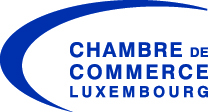 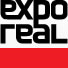 -GENERAL TERMS AND CONDITIONSPaymentThe co-exhibitor agrees to pay the amount of the subscribed offer immediately after receipt of the invoice of the Chamber of Commerce in order to partially cover the expenses related to the installation and the set-up of the Luxembourg national stand. The Chamber of Commerce is entitled to refrain from processing the application of the co-exhibitor until such time as the payment has been received.AdmissionThe Chamber of Commerce specially draws the attention of the co-exhibitor that the participation of co-exhibitors is subject to the admission by Messe München GmbH.  Co-exhibitors may only be admitted for participation by Messe München GmbH if they would have been qualified for admission as exhibitors in their own right.CancellationThe co-exhibitor may at any time cancel its participation. In such a case, cancellation fees will be charged by the Chamber of Commerce in order to cover the cancelation fees of the rented surface and/or of the exhibition material that was reserved for the co-exhibitor by the Chamber of Commerce and/or any cancellation fees which may be charged by Messe München GmbH to the Chamber of Commerce in relation to this cancellation.The Chamber of Commerce cannot be held responsible in the event of the cancellation of the event by Messe München GmbH. Liability and insuranceThe Chamber of Commerce is only liable for damage caused by intentional or grossly negligent breach of duty. The Chamber of Commerce is also liable for any damage caused by negligent breach of cardinal contractual duties by the Chamber of Commerce, its legal representatives or agents. Cardinal contractual duties are those duties the fulfillment of which enables the contract to be duly executed at all and in the compliance with which the other contracting party may generally trust. If cardinal contractual duties are breached, the Chamber of Commerce is liable only if the damage is typical damage and not consequential damage and then only up to 5 times the net participation fee, but no more than EUR 100,000 per claim. The Chamber of Commerce is under no circumstances liable for damage to or loss of goods brought to the trade fair by the co-exhibitor or stand fittings or furnishings. In this case, it is immaterial whether such damage or loss occurs before, during or after the fair. For its part, the co-exhibitor is liable for any culpable damage to persons or property caused by itself, its employees, contractors appointed by it or by its exhibits and exhibition facilities. The co-exhibitor must hold the Chamber of Commerce harmless of any damage to persons or property caused by itself, its employees, contractors appointed by it or by its exhibits and exhibition facilities. The co-exhibitor is obliged to take out an insurance offering adequate coverage with an insurance company licensed to operate in the European Union and comprising:A Civil liability insurance for the coverage of damages that can be caused by the co-exhibitors, its employees or contractors to a third party during the exhibition and during the installation and dismantling of the stand; An Accident insurance to cover damages that the co-exhibitor, its employees or its contractors may suffer;An All-risks insurance to provide coverage to the co-exhibitor’s exhibition material for the transport to and from the place of trade fair, for the installation and dismantling period as well as for the duration of the exhibition.Obligations of the co-exhibitorThe co-exhibitor recognizes and accepts that the Terms of Participation A and B and the technical Guidelines of Messe München GmbH (which can be consulted at the following internet address: http://www.exporeal.net/trade-fair/exhibitors/index.html ) are legally binding as soon as an application as co-exhibitor has been submitted. The co-exhibitor and the members of its staff must comply with the provisions of the Terms of Participation A and B and the technical Guidelines of Messe München GmbH and must hold the Chamber of Commerce harmless of any breach of these provisions. For the duration of the exhibition, one or more members of the staff of the co-exhibitor must be present at the stand. At the end of the fair, exhibition and promotion material will be removed by the staff of the co-exhibitor.Applicable law and jurisdictionThis agreement, and any dispute, controversy, proceedings or claim of whatever nature arising out of or in any way relating to this agreement or its formation (including any non-contractual disputes or claims), shall be governed by and construed in accordance with the laws of Luxembourg, and submitted to the competence of the Courts of LuxembourgData protectionIn compliance with the data protection legislation (Loi modifiée du 2 août 2002 relative à la protection des personnes à l'égard du traitement des données à caractère personnel), the co-exhibitor’s person-related data is processed and used by the Chamber of Commerce, and may be forwarded to third parties for fulfilling the purpose of the organization of the EXPO REAL 2016.Severability clauseShould one of the provisions set out in the “General terms and conditions” be invalid or incomplete, the validity of the others provisions remains unaffected. In such cases, the contracting parties undertake to replace the invalid provision and/or fill the gap with a provision with which the contracting parties are most likely to achieve the economic purpose they pursue.REGISTRATION FORMREGISTRATION FORMREGISTRATION FORMLuxembourg National Pavilion at EXPO REAL 2016- Project Model Package -Luxembourg National Pavilion at EXPO REAL 2016- Project Model Package -Luxembourg National Pavilion at EXPO REAL 2016- Project Model Package -Company : ______________________________________________________________________________________________________Company : ______________________________________________________________________________________________________Company : ______________________________________________________________________________________________________Contact Person : _________________________________________________________________________________________________Contact Person : _________________________________________________________________________________________________Contact Person : _________________________________________________________________________________________________Address : _______________________________________________________________________________________________________Address : _______________________________________________________________________________________________________Address : _______________________________________________________________________________________________________Postal Code : ______________________________________City : ______________________________________________________City : ______________________________________________________Phone : ___________________________________________Fax : _______________________________________________________Fax : _______________________________________________________E-mail : ___________________________________________Website : ___________________________________________________Website : ___________________________________________________hereby confirms his/her participation as a co-exhibitor presenting a project model on the National Pavilion provided by the International Affairs of the Chamber of Commerce of the Grand-Duchy of Luxembourg in the framework of the 19th  edition of the EXPO REAL Fair, which will take place from the 4th to the 6th of October  2016 in Munich (DE).hereby confirms his/her participation as a co-exhibitor presenting a project model on the National Pavilion provided by the International Affairs of the Chamber of Commerce of the Grand-Duchy of Luxembourg in the framework of the 19th  edition of the EXPO REAL Fair, which will take place from the 4th to the 6th of October  2016 in Munich (DE).hereby confirms his/her participation as a co-exhibitor presenting a project model on the National Pavilion provided by the International Affairs of the Chamber of Commerce of the Grand-Duchy of Luxembourg in the framework of the 19th  edition of the EXPO REAL Fair, which will take place from the 4th to the 6th of October  2016 in Munich (DE).« Project Model » Package: 19.000 €  « Project Model » Package: 19.000 €  « Project Model » Package: 19.000 €  This package includes:A personalised totem featuring two screens to present your company’s activities, displays for your brochures and a dedicated seating area for your client meetingsA tailor-made base to showcase your project modelRegistration fee for the participation of your company as a co-exhibitor amounting to 575€ One exhibitor pass for the first registered participant of your company – additional exhibitor passes can be purchased at the rate of 195 € excl. tax per passMandatory catalogue entry in the print, online and mobile directories edited by the Messe München GmbH amounting to 525€ (N.B. the deadline for registration for co-exhibitors on the official website www.exporeal.net is June 24th  in order for your company profile to appear in the official EXPO REAL print catalogue)Publication of your company profile on the official website dedicated to the promotion of the Luxembourg presence at EXPO REAL: www.luxembourg-at-exporeal.luDisplay of your logo on the National PavilionPresentation of your company in a video which will be shown on the joint standAccess to a joint storage space and to a personal locker per companyWIFI connection and a WIFI printer at your disposalTransport of your promotional material (e.g. brochures, gadgets,…) from the Chamber of Commerce  to the fair and back to LuxembourgBeverages and snacks to serve your guestsBilingual hostesses (EN, DE)Assistance during the entire duration of the trade fairThis package includes:A personalised totem featuring two screens to present your company’s activities, displays for your brochures and a dedicated seating area for your client meetingsA tailor-made base to showcase your project modelRegistration fee for the participation of your company as a co-exhibitor amounting to 575€ One exhibitor pass for the first registered participant of your company – additional exhibitor passes can be purchased at the rate of 195 € excl. tax per passMandatory catalogue entry in the print, online and mobile directories edited by the Messe München GmbH amounting to 525€ (N.B. the deadline for registration for co-exhibitors on the official website www.exporeal.net is June 24th  in order for your company profile to appear in the official EXPO REAL print catalogue)Publication of your company profile on the official website dedicated to the promotion of the Luxembourg presence at EXPO REAL: www.luxembourg-at-exporeal.luDisplay of your logo on the National PavilionPresentation of your company in a video which will be shown on the joint standAccess to a joint storage space and to a personal locker per companyWIFI connection and a WIFI printer at your disposalTransport of your promotional material (e.g. brochures, gadgets,…) from the Chamber of Commerce  to the fair and back to LuxembourgBeverages and snacks to serve your guestsBilingual hostesses (EN, DE)Assistance during the entire duration of the trade fairThis package includes:A personalised totem featuring two screens to present your company’s activities, displays for your brochures and a dedicated seating area for your client meetingsA tailor-made base to showcase your project modelRegistration fee for the participation of your company as a co-exhibitor amounting to 575€ One exhibitor pass for the first registered participant of your company – additional exhibitor passes can be purchased at the rate of 195 € excl. tax per passMandatory catalogue entry in the print, online and mobile directories edited by the Messe München GmbH amounting to 525€ (N.B. the deadline for registration for co-exhibitors on the official website www.exporeal.net is June 24th  in order for your company profile to appear in the official EXPO REAL print catalogue)Publication of your company profile on the official website dedicated to the promotion of the Luxembourg presence at EXPO REAL: www.luxembourg-at-exporeal.luDisplay of your logo on the National PavilionPresentation of your company in a video which will be shown on the joint standAccess to a joint storage space and to a personal locker per companyWIFI connection and a WIFI printer at your disposalTransport of your promotional material (e.g. brochures, gadgets,…) from the Chamber of Commerce  to the fair and back to LuxembourgBeverages and snacks to serve your guestsBilingual hostesses (EN, DE)Assistance during the entire duration of the trade fairYour company declares having read and accepted the general terms and conditions specified overleaf.Your company declares having read and accepted the general terms and conditions specified overleaf.Your company declares having read and accepted the general terms and conditions specified overleaf.Date, Place :___________________________________________________________Date, Place :___________________________________________________________Agreed and Accepted - Signature :Name, First Name and Function of the signatory : ___________________________________________________________________________________________________________________________Name, First Name and Function of the signatory : ___________________________________________________________________________________________________________________________Agreed and Accepted - Signature :Agreed and Accepted - Signature :